DRESS CODE REGULATIONS As a Catholic school, we strive to encourage students to discover and develop their God given talents. This uniform policy allows our students to focus on the divine uniqueness given to them by God rather than the pull of popular culture.  By removing the focus on outward material expression, students can cultivate their own unique inner beauty. The dress code will be enforced by all staff members. The dress code may change during the school year. Parents and students will be notified in writing when such policy changes occur. WHEN IT IS DETERMINED THAT THE STUDENT IS NOT DRESSED ACCORDING TO THE UNIFORM REGULATIONS A PARENT WILL BE CALLED TO BRING THE PROPER UNIFORM ITEM(S) TO SCHOOL. THE PRINCIPAL RESERVES THE RIGHT TO REVOKE OUT OF UNIFORM PRIVILEGES FROM STUDENTS WHO CONSISTENTLY DISREGARD THE DRESS CODE REGULATIONS SET FORTH IN THIS HANDBOOK.1) Uniform jumpers (girls) in navy or the plaid may be worn by girls in kindergarten through sixth grade. Shorts (navy or black) must be worn beneath the jumpers. 2) skirts(girls) ( with navy, black or khaki (7-8) shorts beneath) or skorts may be worn in uniform plaid or navy  by girls in kindergarten through eighth grade. Seventh and eighth grade girls may also wear skirts and skorts in khaki. ALL skirts and skorts must be worn AT THE KNEE with no slits. (Standing upright, no more than 3-4 inches between knee and bottom of skirt/skort) 3) Shorts, pants and capris should be dress slacks. They should be loose fitting ( an inch of fabric should be pinch-able at the thigh) with no studs, logos, sewed on pockets or double stitching as common with casual wear. Shorts, pants and capris should be free of slits. Students in grades kindergarten through eighth may wear navy shorts, pants and capris, while seventh and eighth grade students may also wear khaki. If belt loops are present, belts must be worn.  Belts should be solid black, brown or navy with no studs, decorations or large belt buckles.    *Note, capris are for girls only. ** shorts may only be worn during the first and last quarter of the school year**4) Plain, logo-free white, light blue or navy tops, button down broadcloth/oxford with collars or knit polo shirts may be worn in long or short sleeves. Tops should be worn tucked in, buttoned to the collarbone and fit students properly, long enough to stay tucked in throughout the day.  Navy, small print ties may be worn with button down broadcloth/oxford shirts with collars by boys only.5) Uniform socks are solid color navy, white, or black. Uniform tights are white or navy.  SHOES MAY NOT BE WORN WITHOUT SOCKS and socks must be visible above the shoe.  During cold weather, leg warms may be used during outdoor recess only, and removed upon returning to the building. 6) Sweaters of white or navy- cardigans, v neck or crew pull over may be worn over uniform shirts. 1 Sam. 16:7 – God tells Samuel, “pay no attention to how tall and handsome he is because I have rejected him; I do not judge as man judges; man looks on the outward appearance, but I look at the heart.”7) St. Luke sweatshirts must be purchased through St. Luke PTO or the spirit shop and must be worn in the correct size. 8) Cosmetics are not permitted at any time. This includes makeup or colored fingernail polish, permanent or temporary tattoos or ink markings of any kind on the skin.  Clear nail polish without glitter or other alterations may be worn by girls 9) Jewelry is permitted ONLY in the form of a small watch, a single religious article on a thin necklace chain and/or a single religious pin on the shirt lapel.  Girls may also wear small stud single pierced earrings (no dangles or hoops). No other type of adornment is acceptable; this includes any kind of bracelet, elastic band, power band, silly band, beads, hair bands, rubber bands, leather etcetera. 10) Hair styles and color should be moderate so they do not call attention to an individual. Hair adornments should be simple and not distracting with a simple purpose of pulling hair away from the face. Extensions and adornments not necessary for this purpose should be considered excessive and removed. 11) Shoes must always be worn with socks. Sandals, “jellies”, clogs, backless shoes or shoes with heels are NEVER permitted. Boots may be worn during cold weather, but only for arrival, outdoor recess and dismissal. During the school day, boots of any kind must be removed and regular shoes worn throughout the building. Shoes should be worn with the laces provided and not replaced with distracting or miss-colored laces. No curly shoelaces may be used. Out-Of-Uniform Dress CodeThe principal may designate special days as out of uniform.  Students who choose inappropriate clothing on an out of uniform day will call home for a change of clothes. If no change is available, a uniform will be supplied to the student. The student may receive an in-school suspension for the day to be served immediately. The student may also lose all out of uniform privileges for the remainder of the year and may not be allowed to participate in scheduled school functions for that day.Students may wear jeans, shorts, skirts, capris or pants in good repair (no rips or tears), worn at the waist and should be loose fitting (an inch of fabric should be pinch-able at the thigh)Students may wear sock colors of their choice, but they must be visible and worn with shoes described in the uniform policy aboveFemale students may wear colored fingernail polish but all other jewelry, cosmetic and hair policies apply as described in the uniform policy above No short shorts or short skirts (Standing upright, no more than 3-4 inches between knee and bottom of shorts/skirt/skort)No sleeveless shirts, tanks tops, spaghetti straps or strapless topsShirts should have enough length to be tucked in and not expose midriff when hands are raised overheadNo low-cut shirts, tanks, camis or low cut v-necks ( opening must not be more than 2 inches below collarbone) No hats or headgear of any kind unless a hat day is declaredClothing may not reflect unchristian attitudes, alcohol, tobacco, drugs, violence or derogatory messages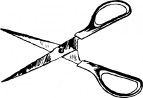 _________________________________________________________________________________________ I have read and understand the junior high uniform policy handout.  I know it is a simplified version of the original handbook and that the handbook and ultimately Mrs. Vondrell have the final word on uniform policy issues. _________________________________________________________________ date _______________ Parent_________________________________________________________________date ________________ Student 